mitschaffe.ch arbeitet mit dem JobCarving-Modell. Job Carving ist die gezielte innerbetriebliche Suche nach zumeist einfachen Einzeltätigkeiten und deren Zusammenstellung zu einem neuen, für einen Menschen mit Handicap geeigneten Stellenprofil. "Job-Carving" leitet sich vom englischen Wort "to carve" ab und bedeutet wörtlich: "eine Arbeitsstelle schnitzen". Das heißt: Ein Unternehmen schichtet verschiedene Aufgaben so um, dass daraus eine neue Stelle entsteht. Dadurch kann die neu geschaffene Position genau auf die Fähigkeiten einer bestimmten Person zugeschnitten werden. Auf diese Weise haben Menschen mit Handicaps die Möglichkeit, eine für sie geeignete Tätigkeit auszuüben. Gleichzeitig können andere Mitarbeiterinnen und Mitarbeiter des Unternehmens einen Teil ihrer Arbeit abgeben und sich mehr auf ihre Kerntätigkeiten oder andere Aufgaben konzentrieren.Jobprofil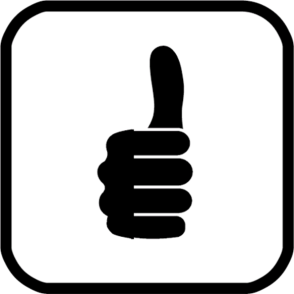                            (Logo der Firma)Name der FirmaAnsprechpersonStrassePLZ / OrtTelefonE-MailNeue FunktionAnfallende Tätigkeiten(tragen sie hier die möglichen Einzeltätigkeiten ein welche zu einem JobCarving-Profil zusammengeführt werden können)VoraussetzungenAnsprechperson während dem EinsatzPensumEinsatzzeitenMöglicher Starttermin